Estimado/a cliente, ¡Muchas gracias por tu compra! Te contamos un poco acerca de tu nuevo Terrarium:La utilización del musgo cero en las composiciones proporciona una serie de ventajas y nos permite poder disfrutar de ellas sin tener que mantenerlas, ya que pueden sobrevivir sin agua, luz ni tierra.Os presentamos el nuevo diseño del Lebeta Zero XIV. Nuestro artesano ha utilizado pequeñas agrupaciones de Helechos Luttis junto con dos diferentes tipos de musgo, tanto plano como bola para conseguir esa sensación de vegetación espesa. ¿QUE SON LAS PLANTAS ZERO?La tecnología de preservación utilizada en estas plantas consta de 3 pasos básicos:Las plantas se recolectan en el punto ideal en cuanto a belleza natural.Dicha planta comienza el proceso absorbiendo una mezcla específica 100% natural, basada en compuestos de las plantas y con una fórmula de preservación totalmente biodegradable.El líquido de preservación reemplaza el agua y la savia de la planta, haciendo que la planta se mantenga en ese mismo estado de conservación durante años sin necesidad de humedecerlas, recibir luz o realizarlas algún tipo de mantenimiento. Con ello se consigue un producto 100% natural que no sufre cambio alguno.El método básico de preservación de plantas ha sido utilizado durante muchos años, pero fue patentado como proceso industrial hace 25 años. La tecnología ha optimizado y aumentado la eficiencia de forma exponencial la producción a gran escala de estos productos, los cuales son extremadamente resistentes y longevos. Con el cuidado básico, se puede disfrutar de unos productos naturales durante años. Cabe mencionar que para su mantenimiento no es necesario humedecer o regar las plantas. El único cuidado necesario para estas plantas es la limpieza ocasional del polvo que se acumula.VENTAJAS DE LAS PLANTAS ZERO.Longevidad sin necesidad de mantenimiento. Este proceso de preservación implica que las plantas no requieren ni agua ni luz, consiguiendo que mantengan una apariencia fresca y natural durante años.Todos los productos preservados son 100% naturales ya que son plantas o flores que han sido sometidas al proceso de preservación, otorgándolas una longevidad y aspecto inmejorable debido a la fórmula de preservación que se les implementa.Estos productos no contienen ningún ingrediente tóxico. Todos los elementos utilizados durante el proceso provienen de plantas y flores naturales. Estas plantas son mucho más eficientes que las plantas naturales debido a que reúnen las mismas propiedades (frescor, belleza, tacto natural, etc.) además de ofrecer longevidad sin mantenimiento. El resultado es que las plantas preservadas contaminan significativamente en menor nivel que plantas naturales o artificiales, ayudando a proteger el medioambiente. Las plantas preservadas tienen posibilidades infinitas debido a su gran utilidad y variedad para cada situación. Pueden utilizarse desde bodas y banquetes a decoración en oficinas y restaurantes. Los productos preservados pueden reutilizarse cuantas veces se desee.El fin último es ofrecerle las ventajas que las plantas preservadas otorgan, su natural belleza junto a un óptimo balance entre facilidad, ecología y economía. MANTENIMIENTO Y USO CORRECTOPara mantener las plantas Zero en óptimas condiciones, por favor siga estas pautas:Evite aplastar, presionar o doblar las hojas, pétalos o flores.Evite directa y prolongada exposición al sol.Evite exponerlas a una humedad mayor al 80%.Solo para uso en interiores.No riegue o humedezca el producto.No lo introduzca en agua.No es ignifugo. ¡Gracias por confiar en nosotros!¡Que disfrutes mucho de tu Terrarium y que viva durante muchos años!Atentamente, el equipo de Samssara Green Deco.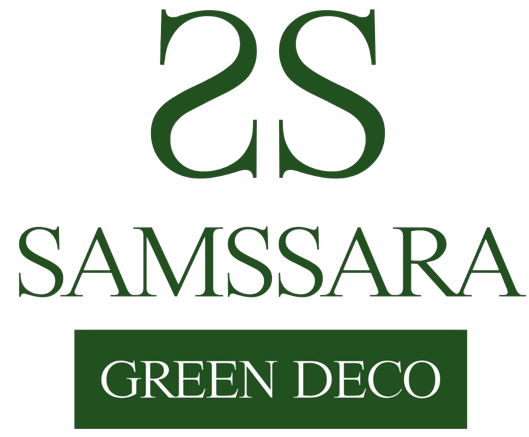 